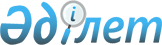 Об утверждении перечня подкарантинной продукцииПриказ Министра сельского хозяйства Республики Казахстан от 13 февраля 2015 года № 4-4/103. Зарегистрирован в Министерстве юстиции Республики Казахстан 3 июня 2015 года № 11255.
      В соответствии с подпунктом 6) пункта 1 статьи 7 Закона Республики Казахстан "О карантине растений" ПРИКАЗЫВАЮ:
      Сноска. Преамбула - в редакции приказа Министра сельского хозяйства РК от 11.07.2022 № 223 (вводится в действие по истечении десяти календарных дней после дня его первого официального опубликования).


      1. Утвердить прилагаемый перечень подкарантинной продукции.
      2. Департаменту производства и переработки растениеводческой продукции и фитосанитарной безопасности Министерства сельского хозяйства Республики Казахстан в установленном законодательством порядке обеспечить:
      1) государственную регистрацию настоящего приказа в Министерстве юстиции Республики Казахстан;
      2) в течение десяти календарных дней после государственной регистрации настоящего приказа в Министерстве юстиции Республики Казахстан направление его копии на официальное опубликование в периодических печатных изданиях и в информационно-правовой системе "Әділет";
      3) размещение настоящего приказа на официальном интернет-ресурсе Министерства сельского хозяйства Республики Казахстан.
      3. Контроль за исполнением настоящего приказа возложить на курирующего вице-министра сельского хозяйства Республики Казахстан.
      4. Настоящий приказ вводится в действие по истечении десяти календарных дней после дня его первого официального опубликования.
      "СОГЛАСОВАН"   
      Министр финансов   
      Республики Казахстан   
      __________ Б. Султанов   
      "___" ________ 2015 года
      "СОГЛАСОВАН"   
      Министр национальной экономики   
      Республики Казахстан   
      ___________ Е. Досаев   
      "___" ________ 2015 года Перечень подкарантинной продукции
      Сноска. Перечень - в редакции приказа Министра сельского хозяйства РК от 11.07.2022 № 223 (вводится в действие по истечении десяти календарных дней после дня его первого официального опубликования).
      Примечание:
      * Для целей использования настоящего перечня необходимо руководствоваться как кодом товарной номенклатуры внешнеэкономической деятельности Евразийского экономического союза, так и наименованием товара. 
      ** Под потребительской упаковкой подразумевается упаковка, попадающая с продукцией непосредственно к потребителю и являющаяся неотъемлемой частью товара, не предназначенная для самостоятельного транспортирования и имеющая ограниченную массу, вместимость и размеры (металлические, стеклянные и полимерные банки, пакеты из ламинированных термосвариваемых материалов на основе алюминиевой фольги и металлизированной пленки, вакуумные пакеты, герметичные пакеты из плотной бумаги).
      *** При внутригосударственных перевозках государственному карантинному фитосанитарному контролю и надзору подлежат ящики и коробки из гофрированной бумаги или гофрированного картона, декларируемые отдельно или являющиеся самостоятельным товаром или партией.
      Ящики и коробки из гофрированной бумаги или гофрированного картона, служащие в качестве упаковочного материала товаров (грузов), не входящих в перечень подкарантинной продукции, при внутригосударственных перевозках не подлежат государственному карантинному фитосанитарному контролю и надзору.
					© 2012. РГП на ПХВ «Институт законодательства и правовой информации Республики Казахстан» Министерства юстиции Республики Казахстан
				
Министр сельского хозяйства
Республики Казахстан
А. МамытбековУтвержден приказом
Министра сельского хозяйства
Республики Казахстан
от 13 февраля 2015 года № 4-4/103
№ п/п
Наименование
Код подкарантинной продукции по товарной номенклатуре внешнеэкономической деятельности Евразийского экономического союза*
1
2
3
Глава 1. Подкарантинная продукция с высоким фитосанитарным риском
Глава 1. Подкарантинная продукция с высоким фитосанитарным риском
Глава 1. Подкарантинная продукция с высоким фитосанитарным риском
1.
Клещи, нематоды и насекомые живые для научно-исследовательских целей
из 0106 41 000 8,
из 0106 49 000 1
2.
Луковицы, клубни, клубневидные корни, клубнелуковицы, корневища, включая разветвленные, находящиеся в состоянии вегетативного покоя, вегетации, или цветения; растения и корни цикория, кроме корней, товарной позиции 1212
0601
3.
Наборы или комплекты для выращивания растений, содержащие семена и грунты, без почвы
из 0601,
из 0703,
из 1209
4.
Прочие живые растения (включая их корни), черенки и отводки; мицелий гриба
0602 
5.
Срезанные цветы и бутоны, пригодные для составления букетов или для декоративных целей, свежие
0603 11 000 0 – 0603 19 700 0
6.
Срезанные цветы и бутоны, пригодные для составления букетов, или для декоративных целей засушенные
из 0603 90 000 0
7.
Рождественские деревья
0604 20 200 0
8.
Ветки хвойных деревьев
0604 20 400 0
9.
Листья, ветки и другие части растений без цветков или бутонов, травы, пригодные для составления букетов или для декоративных целей, свежие, засушенные, без дальнейшей обработки
из 0604 20 900 0,
из 0604 90 910 0
10.
Картофель свежий или охлажденный
0701
11.
Томаты свежие или охлажденные
0702 00 000
12.
Лук репчатый, лук шалот, чеснок, лук-порей и прочие луковичные овощи, свежие или охлажденные
0703
13.
Капуста кочанная, капуста цветная, кольраби, капуста листовая и аналогичные съедобные овощи из рода Brassica, свежие или охлажденные
0704
14.
Салат-латук (Lactuca sativa) и цикорий (Cichorium spp.), свежие или охлажденные
0705
15.
Морковь, репа, свекла столовая, козлобородник, сельдерей корневой, редис и прочие аналогичные съедобные корнеплоды, свежие или охлажденные
0706
16.
Огурцы и корнишоны, свежие или охлажденные
0707 00
17.
Бобовые овощи, лущеные или нелущеные, свежие или охлажденные
0708
18.
Овощи прочие, свежие или охлажденные
0709
19.
Кукуруза сахарная (Zea mays var. saccaharata) гибридная для посева
0712 90 110 0
20.
Овощи бобовые сушеные, лущеные, очищенные от семенной кожуры или неочищенные, колотые или неколотые
0713
21.
Маниок, маранта, салеп, земляная груша, или топинамбур, сладкий картофель, или батат, и аналогичные корнеплоды и клубнеплоды с высоким содержанием крахмала или инулина, свежие, охлажденные или сушенные, целые или нарезанные ломтиками; сердцевина саговой пальмы
из 0714
22.
Орехи кокосовые, орехи бразильские и орехи кешью, свежие или сушеные, очищенные от скорлупы или не очищенные, с кожурой или без кожуры
0801
23.
Прочие орехи, свежие или сушеные, очищенные от скорлупы или не очищенные, с кожурой или без кожуры
0802
24.
Бананы, включая плантайны, свежие или сушеные
0803 
25.
Финики, инжир, ананасы, авокадо, гуайява, манго и мангостан, или гарциния, свежие или сушеные
0804
26.
Цитрусовые плоды, свежие или сушеные
0805
27.
Виноград, свежий или сушеный
0806
28.
Дыни (включая арбузы) и папайя, свежие
0807
29.
Яблоки, груши и айва, свежие
0808
30.
Абрикосы, вишня и черешня, персики (включая нектарины), сливы и терн, свежие
0809
31.
Прочие фрукты, свежие
0810
32.
Фрукты сушеные, кроме плодов товарных позиций 0801-0806; смеси орехов или сушеных плодов данной группы
0813
33.
Кофе нежареный, с кофеином или без кофеина
из 0901 11 000,
из 0901 12 000
34.
Пшеница и меслин
1001
35.
Рожь
1002 
36.
Ячмень
1003 
37.
Овес
1004 
38.
Кукуруза
1005
39.
Рис
1006
40.
Сорго зерновое
1007 
41.
Гречиха, просо и семена канареечника; прочие злаки
1008
42.
Мука пшеничная или пшенично-ржаная
1101 00
43.
Мука из зерна прочих злаков, кроме пшеничной или пшенично-ржаной
1102
44.
Крупа, мука грубого помола и гранулы из зерна злаков
1103
45.
Зерно злаков, обработанное другими способами (например, шелушеное, плющеное, переработанное в хлопья, обрушенное, в виде сечки или дробленое), кроме риса товарной позиции 1006; зародыши зерна злаков, целые, плющеные, в виде хлопьев или молотые
1104
46.
Мука тонкого и грубого помола и порошок из сушеных бобовых овощей товарной позиции 0713
1106 10 000 0
47.
Солод, поджаренный или неподжаренный
1107
48.
Соевые бобы, дробленые или недробленые
1201 
49.
Арахис, нежареный или не приготовленный каким-либо другим способом, лущеный или нелущеный, дробленый или недробленый
1202
50.
Копра
1203 00 000 0
51.
Семена льна, дробленые или недробленые
1204 00
52.
Семена рапса, или кользы, дробленые или недробленые
1205
53.
Семена подсолнечника, дробленые или недробленые
1206 00
54.
Семена и плоды прочих масличных культур, дробленые или недробленые
1207
55.
Мука тонкого и грубого помола из семян или плодов масличных культур, кроме семян горчицы
1208
56.
Семена, плоды и споры для посева
1209
57.
Растения и их части (включая семена и плоды), используемые в основном в парфюмерии, фармации или инсектицидных, фунгицидных или аналогичных целях, свежие или сушеные, целые или измельченные, дробленые или молотые
1211 (кроме 1211 30 000 0, 1211 40 000 0)
58.
Свекла сахарная
1212 91
59.
Плоды рожкового дерева, включая семена
1212 92 000 0,
1212 99 410 0,
1212 99 490 0
60.
Косточки абрикосов, персиков (в том числе нектаринов) или слив и их ядра необжаренные; корни цикория вида Cichorium intybus sativum
из 1212 94 000 0,
из 1212 99 950 0
61.
Солома и мякина зерновых, необработанная, измельченная или неизмельченная, размолотая или неразмолотая, прессованная, кроме гранулированной
из 1213 00 000 0, 
из 1401 90 000 0
62.
Брюква, свекла листовая (мангольд), корнеплоды кормовые, сено, люцерна, клевер, эспарцет, капуста кормовая, люпин, вика и аналогичные кормовые продукты, негранулированные
из 1214
63.
Какао-бобы, целые или дробленые, сырые или жареные
1801 00 000 0
64.
Шелуха, оболочки, кожица и прочие отходы какао
1802 00 000 0
65.
Отруби, высевки, месятки и прочие остатки от просеивания, помола или других способов переработки зерна злаков или бобовых культур, негранулированные
из 2302
66.
Жмыхи и другие твердые отходы, получаемые при извлечении соевого масла, немолотые или молотые, негранулированные
из 2304 00 000
67.
Жмыхи и другие твердые отходы, получаемые при извлечении арахисового масла, немолотые или молотые, негранулированные
из 2305 00 000 0
68.
Жмыхи и другие твердые отходы, получаемые при извлечении растительных жиров и масел, кроме отходов товарной позиции 2304 или 2305, немолотые или молотые, негранулированные
из 2306
69.
Почва и грунты
из 2530 90 000 9, 
из 3824 99 960 8
70.
Торф (включая торфяную крошку), агломерированный или неагломерированный
2703 00 000 0
71.
Живые фитопатогенные бактерии, вирусы только для научно-исследовательских целей
из 3002 49 000, 
из 3002 59 000 0,
из 3002 90 800 0
72.
Удобрения животного или растительного происхождения, смешанные или несмешанные, химически обработанные или необработанные; удобрения, полученные смешиванием или химической обработкой продуктов растительного или животного происхождения
3101 00 000 0
73.
Древесина топливная в виде бревен, поленьев, сучьев, вязанок хвороста или в аналогичных видах
4401 11 000,
4401 12 000
74.
Щепа или стружка древесная хвойных пород
4401 21 000 0
75.
Щепа или стружка древесная лиственных пород
4401 22 000 0
76.
Опилки и древесные отходы и скрап, неагломерированные
4401 41 000 0, 
4401 49 000 0
77.
Лесоматериалы необработанные, с удаленной или неудаленной корой или заболонью или грубо окантованные или неокантованные
из 4403 (кроме 4403 11 000, 4403 12 000)
78.
Древесина бондарная; бревна расколотые; сваи, колья и столбы из дерева, заостренные, но не распиленные вдоль; лесоматериалы, грубо обтесанные, но не обточенные, не изогнутые или не обработанные другим способом, используемые для производства тростей, зонтов, ручек для инструментов или аналогичных изделий; щепа и аналогичная древесина
4404
79.
Древесная кора
из 1404 90 000 8,
из 4401 39 000 0,
из 4401 49 000 0
80.
Шпалы деревянные для железнодорожных и трамвайных путей, непропитанные
4406 11 000 0, 
4406 12 000 0
81.
Лесоматериалы, распиленные или расколотые вдоль, разделенные на слои или лущенные, строганные или не строганные, шлифованные или не шлифованные, имеющие или не имеющие торцевые соединения, толщиной более 6 миллиметров
4407
82.
Пиломатериалы (включая планки и фриз для паркетного покрытия пола, несобранные) в виде профилированного погонажа (с гребнями, пазами, шпунтованные, со стесанными краями, с соединением в виде полукруглой калевки, фасонные, закругленные или аналогичные) по любой из кромок, торцов или плоскостей, обработанные или необработанные строганием, шлифованием, имеющие или не имеющие торцевые соединения, кроме обработанных краской, протравителями, антисептиком и другими консервантами
из 4409
83.
Ящики, коробки, упаковочные клети или корзины, барабаны и аналогичная тара из древесины, кабельные барабаны деревянные, паллеты, поддоны и прочие погрузочные щиты, деревянные, обечайки деревянные, которые являются самостоятельным товаром или декларируются отдельно
из 4415
84.
Опалубка для бетонирования, кроме обработанных краской, протравителями, антисептиком и другими консервантами
из 4418 40 000 0
85.
Коллекции и предметы коллекционирования по зоологии, ботанике
из 9705 22 000 0,
из 9705 29 000 0 
Глава 2. Подкарантинная продукция с низким фитосанитарным риском
Глава 2. Подкарантинная продукция с низким фитосанитарным риском
Глава 2. Подкарантинная продукция с низким фитосанитарным риском
86.
Порошок и отходы перьев птиц или их частей
из 0505 90 000 0 
87.
Порошок и отходы костей и рогового стержня
из 0506 90 000 0
88.
Лук репчатый сушеный, целый, нарезанный кусками, ломтиками, измельченный или в виде порошка, но не подвергнутый дальнейшей обработке
0712 20 000 0
89.
Грибы сушеные, целые, нарезанные кусками, ломтиками, измельченные или в виде порошка, но не подвергнутые дальнейшей обработке
0712 31 000 0,
0712 32 000 0,
0712 33 000 0,
0712 34 000 0,
0712 39 000 0
90.
Овощи прочие, овощные смеси, сушеные, целые, нарезанные кусками, ломтиками, измельченные или в виде порошка, но не подвергнутые дальнейшей обработке
0712 90 (кроме 0712 90 110 0)
91.
Кофе жареный с кофеином, кроме расфасованного в потребительскую упаковку**
из 0901 21 000
92.
Кофе жареный без кофеина, кроме расфасованного в потребительскую упаковку**
из 0901 22 000
93.
Кофейная шелуха и оболочки зерен кофе
0901 90 100 0
94.
Чай зеленый (неферментированный), кроме расфасованного в потребительскую упаковку**
0902 10 000,
0902 20 000 0
95.
Чай черный (ферментированный) и частично ферментированный, кроме расфасованного в потребительскую упаковку**
из 0902 30 000,
0902 40 000 0
96.
Мате, или парагвайский чай, кроме расфасованного в потребительскую упаковку**
0903 00 000 0
97.
Пряности, кроме расфасованных в потребительскую упаковку**
из 0904 – 0910
98.
Материалы растительного происхождения, используемые главным образом для плетения (например, бамбук, ротанг, тростник, ситник, ива, рафия), кроме очищенных, отбеленных или окрашенных
из 1401
99.
Хлопковый линт
1404 20 000 0
100.
Материалы растительного происхождения, используемые главным образом в метлах или щетках (например, сорго веничное, пиассава, пырей ползучий, истль), в связках, пучках или навалом
Материалы растительного происхождения, используемые главным образом для крашения или дубления
из 1404 90 000
101.
Тапиока, кроме гранулированной
из 1903 00 000 0
102.
Приправы смешанные
из 2103 90 900 9
103.
Желуди и конские каштаны
из 2308 00 400 0
104.
Продукты, используемые для кормления животных, содержащие хлорида холин, на органической основе
из 2309 90 960 1, 
из 2309 90 960 9
105.
Прочие продукты на органической основе, используемые для кормления животных, негранулированные
из 2309 90 960 9
106.
Табачное сырье; табачные отходы
2401
107.
Хна и басма (не расфасованную в потребительскую упаковку)
из 3203 00 100 9
108.
Необработанные шкуры крупного рогатого скота (включая буйволов), животных семейства лошадиных, овец, ягнят и прочих животных (парные или соленые, сушеные, золеные, пикелеванные или консервированные другим способом, но не дубленые, не выделанные под пергамент или не подвергнутые дальнейшей обработке) с волосяным или шерстным покровом или без волосяного и шерстного покрова, двоенные или недвоенные, кроме исключенных примечанием 1б и 1в к группе 41 единой Товарной номенклатуры внешнеэкономической деятельности Евразийского экономического союза
из 4101
из 4102
из 4103
109.
Листы для облицовки (включая полученные разделением слоистой древесины), для клееной фанеры или для аналогичной слоистой древесины и прочие лесоматериалы, полученные распиловкой или расщеплением вдоль, строганием или лущением, обработанные или не обработанные строганием, шлифованием, имеющие или не имеющие торцевые соединения, толщиной не более 6 миллиметров, кроме обработанных краской, протравителями, антисептиком и другими консервантами
из 4408
110.
Бочки, бочонки, чаны, кадки и прочие бондарные изделия и их части из древесины, включая клепку, кроме обработанных краской, протравителями, антисептиком и другими консервантами
из 4416 00 000 0
111.
Окна, балконные двери и их рамы, кроме обработанных краской, протравителями, антисептиком и другими консервантами
из 4418 11, из 4418 19 000 0
112.
Двери и их рамы и пороги, кроме обработанных краской, протравителями, антисептиком и другими консервантами
из 4418 21, из 4418 29 000 0
113.
Гонт и дранка кровельные, кроме обработанных краской, протравителями, антисептиком и другими консервантами
из 4418 50 000 0
114.
Плетеные и аналогичные изделия из материалов для плетения, соединенные или не соединенные в полосы или ленты, кроме обработанных краской, протравителями, антисептиком и другими консервантами; коврики, циновки и ширмы из растительных материалов, кроме обработанных краской, протравителями, антисептиком и другими консервантами
из 4601
115.
Корзиночные, плетеные и другие изделия, изготовленные непосредственно по форме из материалов для плетения, кроме обработанных краской, протравителями, антисептиком и другими консервантами; изделия из люфы, кроме обработанных краской, протравителями, антисептиком и другими консервантами
из 4602
116.
Бумага и картон гофрированные, перфорированные или неперфорированные
4808 10 000 0
117.
Ящики и коробки из гофрированной бумаги или гофрированного картона***
из 4819 10 000 0
118.
Коконы шелкопряда, пригодные для разматывания
5001 00 000 0
119.
Отходы шелковые (включая коконы, непригодные для разматывания, отходы коконной нити и расщипанное сырье)
5003 00 000 0
120.
Шерсть стриженая, немытая, включая шерсть, мытую в руне, не подвергнутая кардо- или гребнечесанию
5101 11 000 0
121.
Волос животных, тонкий или грубый, не подвергнутый кардо- или гребнечесанию
5102
122.
Гребенные очесы шерсти или тонкого волоса животных, некарбонизованные
5103 10 100 0
123.
Волокно хлопковое, не подвергнутое кардо- или гребнечесанию
5201 00
124.
Отходы хлопкового волокна (включая прядильные отходы и расщипанное сырье)
5202
125.
Лен-сырец или лен обработанный, но не подвергнутый прядению; очесы и отходы льна (включая прядильные отходы и расщипанное сырье)
5301
126.
Пенька (Cannabis sativa L.), сырец или обработанная, но не подвергнутая прядению; очесы и отходы пеньки (включая прядильные отходы и расщипанное сырье)
5302
127.
Джутовое волокно и другие текстильные лубяные волокна (кроме льна, пеньки и рами), в виде сырца или обработанные, но не подвергнутые прядению; очесы и отходы этих волокон (включая прядильные отходы и расщипанное сырье)
5303
128.
Волокно кокосового ореха, абаки (манильской пеньки, или Musa textilis Nee), рами и другие растительные текстильные волокна, в другом месте не поименованные или не включенные, в виде сырца или обработанные, но не подвергнутые прядению; очесы и отходы этих волокон (включая прядильные отходы и расщипанное сырье)
5305 00 000 0